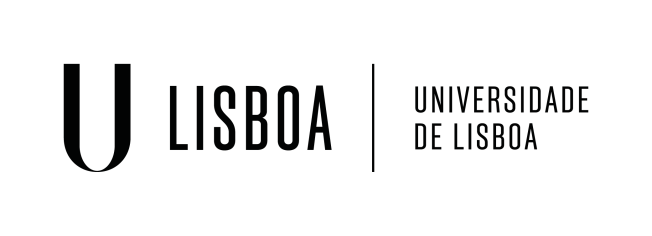 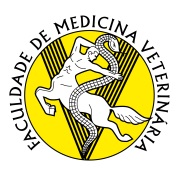 ERASMUS + - 20__/20__ERASMUS PERIOD EXTENSION FORMStudent signature: _________________________________Date: ____________________________________________Faculdade de Medicina Veterinária da Universidade de LisboaAvenida da Universidade Técnica, 1300-477 LisboaTel. (+351) 21 365 2823www.fmv.ulisboa.pt       erasmus@fmv.ulisboa.ptSTUDENT NAMEHOME UNIVERSITYFaculdade de Medicina Veterinária – PLISBOA109HOST UNIVERSITYOriginal study periodRequested additional periodFrom: _______     to:From: ______        to:Home Institution:We hereby confirm that the above-mentioned student is permitted to extend his/her Erasmus stay at (home Institution)___________________________________________Signature and Seal of the Department Erasmus Coordinator:Date:Host Institution:We hereby confirm that the above-mentioned student is permitted to extend his/her Erasmus stay at (host Institution)___________________________________________Signature and Seal of the Department Erasmus Coordinator:Date: